PD  K A M E N J A K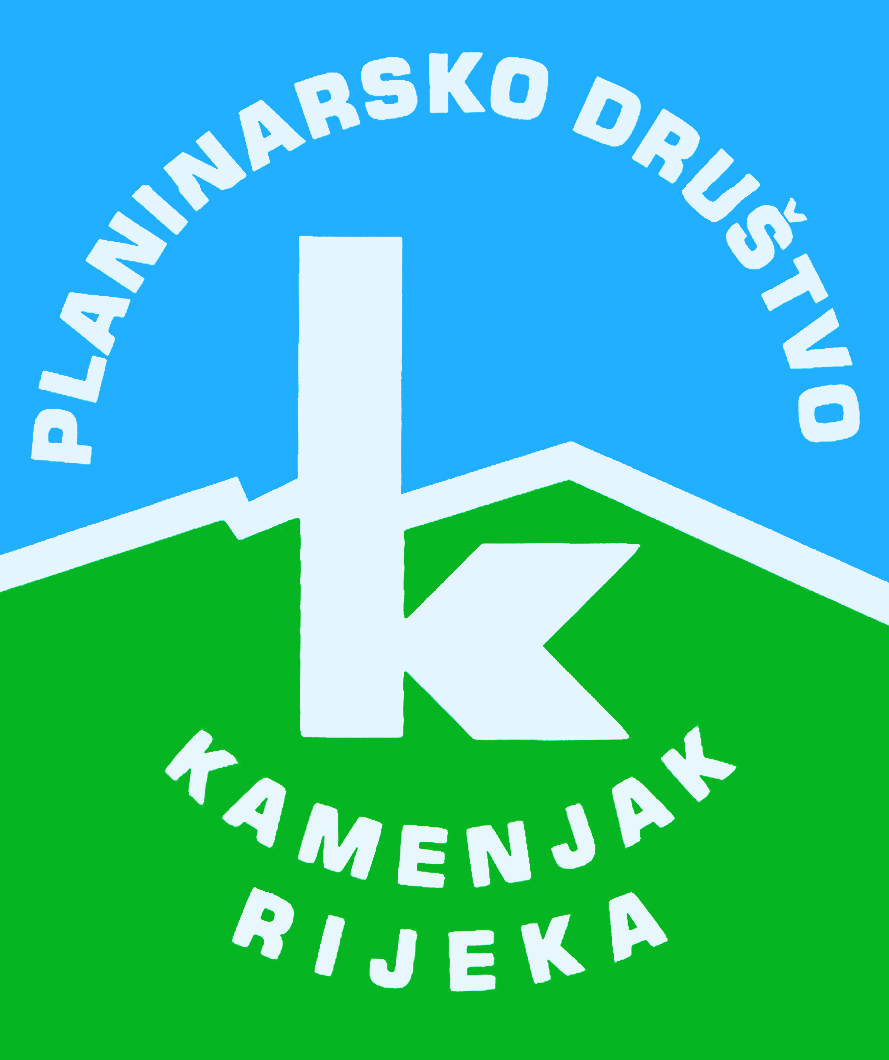 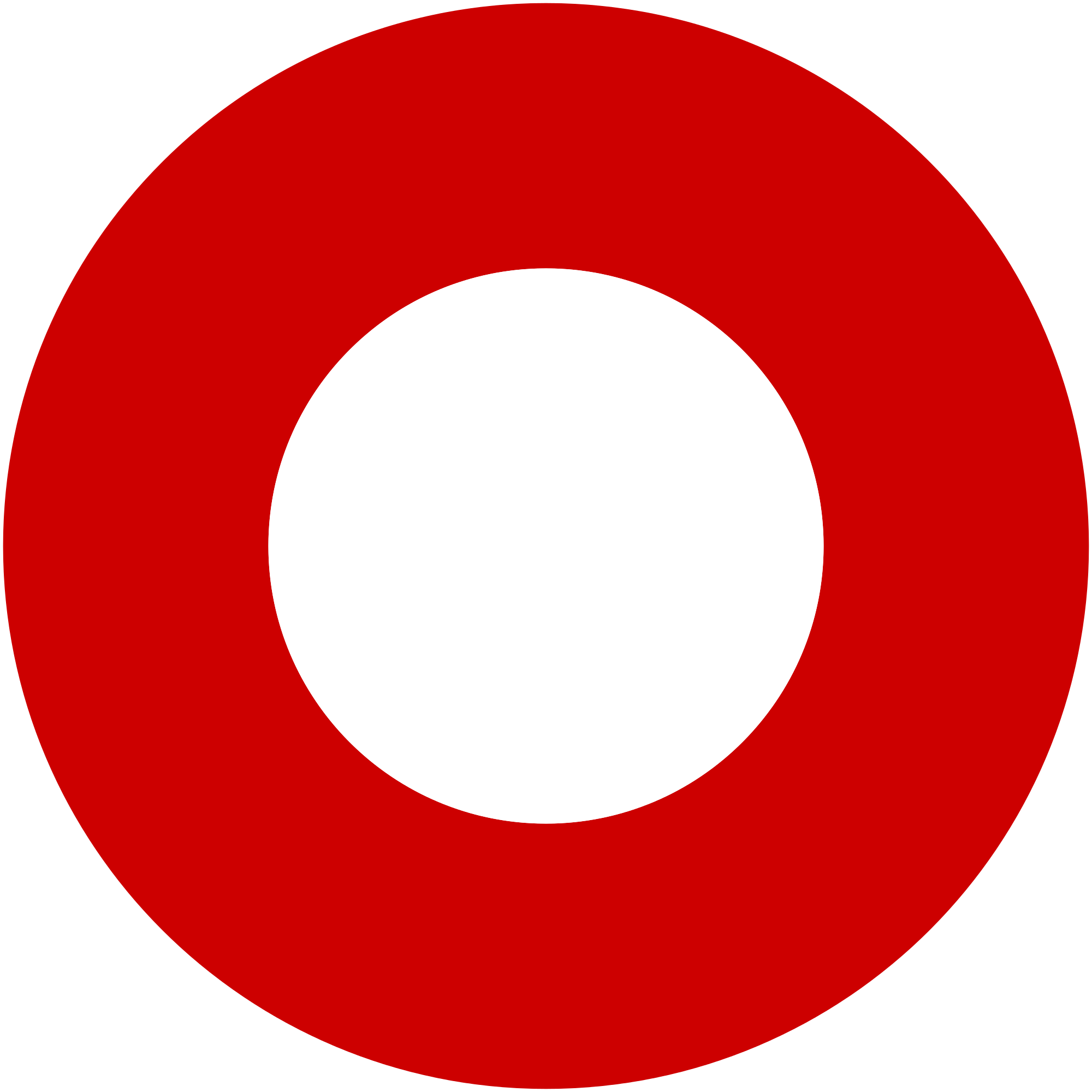 Korzo 40/I - RIJEKA tel: 051/331-212 Prijavom na izlet svaki član Društva potvrđuje da je upoznat sa zahtjevima izleta, da ispunjava zdravstvene, fizičke i tehničke uvjete za sigurno sudjelovanje na izletu, da ima uplaćenu članarinu HPS-a za tekuću godinu, te da pristupa izletu na vlastitu odgovornost. Sudionik je dužan tijekom izleta slušati upute vodiča. U slučaju loših vremenskih prilika ili drugih nepredviđenih okolnosti, vodič ima pravo promijeniti rutu ili otkazati izlet. Kuželjska stijena (SLO)Kuželjska stijena (SLO)nedjelja, 30.10.2016.nedjelja, 30.10.2016.Polazak: Jelačićev trg u 7 satiPovratak: u poslijepodnevnim satimaPrijevoz: autobusCijena: 80 knOpis: 
Kuželjska stijena zasigurno je najdominantnijih stijena u Kupskoj dolini. Visoka je 874 metra i pruža predivan pogled na veći dio doline rijeke Kupe te okolne vrhove Gorskog kotara i Bele krajine.

Nakon vožnje u smjeru Delnica i Broda na Kupi te ulaskom u Sloveniju stižemo u selo Potok otkud krećemo s pohodom na Kuželjsku stijenu. Uspon do vrha nas vodi po Kostelskom planinarskom putu koji će nam osim samog vrha pokazati još neke prirodne znamenitosti poput "kamenog mosta". 

Od vrha put nas vodi preko sela Rake do rijeke Kupe gdje nas čeka autobus i povratak prema Rijeci.

Napomena:
Molimo sudionike da pripaze na pomicanje sata u nedjelju ujutro.

Obavezno ponijeti osobnu iskaznicu ili putovnicu!Opis: 
Kuželjska stijena zasigurno je najdominantnijih stijena u Kupskoj dolini. Visoka je 874 metra i pruža predivan pogled na veći dio doline rijeke Kupe te okolne vrhove Gorskog kotara i Bele krajine.

Nakon vožnje u smjeru Delnica i Broda na Kupi te ulaskom u Sloveniju stižemo u selo Potok otkud krećemo s pohodom na Kuželjsku stijenu. Uspon do vrha nas vodi po Kostelskom planinarskom putu koji će nam osim samog vrha pokazati još neke prirodne znamenitosti poput "kamenog mosta". 

Od vrha put nas vodi preko sela Rake do rijeke Kupe gdje nas čeka autobus i povratak prema Rijeci.

Napomena:
Molimo sudionike da pripaze na pomicanje sata u nedjelju ujutro.

Obavezno ponijeti osobnu iskaznicu ili putovnicu!Težina staze: srednje teška staza (5-6 sati hoda)Težina staze: srednje teška staza (5-6 sati hoda)Oprema: Osnovna planinarska oprema.Oprema: Osnovna planinarska oprema.Vodič(i): Bojan Šenkinc (+385 91 158 56 45)Vodič(i): Bojan Šenkinc (+385 91 158 56 45)Prijave i informacije: u tajništvu Društva do 25.10.2016.Prijave i informacije: u tajništvu Društva do 25.10.2016.